 КРАТКИЙ ОБЗОР ПЕРВИЧНОГО РЫНКА ЖИЛОЙ НЕДВИЖИМОСТИ Г. ТОБОЛЬСКА ЗА АПРЕЛЬ 2018 Г.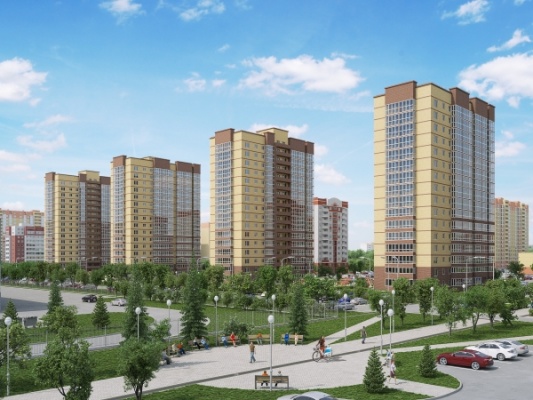 ОСНОВНЫЕ ВЫВОДЫОбъем предложения на первичном рынке жилой недвижимости г. Тобольска в апреле 2018 г. составляет 613 квартир;73,25% от общего объема предложения занимают дома в монолитно-каркасном исполнении;Удельная цена предложения в апреле 2018 г. составила 48 718 руб./кв. м;Самая высокая удельная цена предложения у однокомнатных квартир – 48 731 руб./кв. м.Анализ предложения на первичном рынке г. Тобольска за апрель 2018 г.Объем предложения на первичном рынке жилой недвижимости города Тобольска в апреле 2018 г. составляет 613 квартир. В апреле 2018 года значительную часть объема предложения занимают двухкомнатные квартиры 43,07%. Доля однокомнатных квартир составила 42,58%, трехкомнатных – 14,19%. Многокомнатные квартиры в свою очередь занимают 0,16%.Рис. 1.1. Структура предложения по количеству комнатСитуация в распределении предложения по площади в разрезе по количеству комнат по сравнению с предыдущим месяцем изменилась и выглядит следующим образом 35% однокомнатных квартир предлагаются с площадями от 25 до 30 кв. м., среди двухкомнатных квартир 37% предлагаются с площадями от 55 до 60 кв. м. Основное предложение трехкомнатных квартир сосредоточено в диапазоне площадей более 80 кв. м. и равно 69%.Рис. 1.2. Распределение предложения по площади в разрезе по количеству комнат73,25% от общего объема предложения занимают дома в монолитно-каркасном исполнении, остальные 26,75% это дома из кирпича.Рис. 1.3. Структура предложения по типу домостроенияАнализ ценовой ситуации на первичном рынке жилой недвижимости г. Тобольска за апрель 2018 г.Удельная цена предложения в апреле 2018 г. составила 48 718 руб./кв. м, что на 125 руб. (0,26%) больше, чем в предыдущем месяце.По сравнению с аналогичным периодом 2017 года удельная цена предложения увеличилась на 4505 руб./кв. м. (10,19%).Рис. 2.1. Динамика удельной цены предложения на первичном рынке жильяНаиболее дорогим жильем на первичном рынке г. Тобольск считаются однокомнатные квартиры, в апреле 2018 года средняя цена квадратного метра которых составила 48 731 руб. Далее следуют двухкомнатные и трехкомнатные квартиры, удельные цены которых равны 48 392 руб./кв. м и 48 091 руб./кв. м соответственно. Цена за единицу площади в многокомнатных квартирах традиционно меньше – 45 852 руб./кв. м.Рис. 2.2. Удельная цена предложения в разрезе по количеству комнат67% среди однокомнатных квартир занимают объекты, в ценовом диапазоне до 2000 тыс. руб., 45% объектов среди двухкомнатных квартир представлены с ценой от 3000 до 3500 тыс. руб., 41% предложения трехкомнатных квартир представлена в ценовом диапазоне более 4000 тыс. руб. Рис. 2.3. Распределение предложения по цене в разрезе по количеству комнатПриложение 1. Числовая пространственно-параметрическая модель первичного рынка г. Тобольска за апрель 2018 г.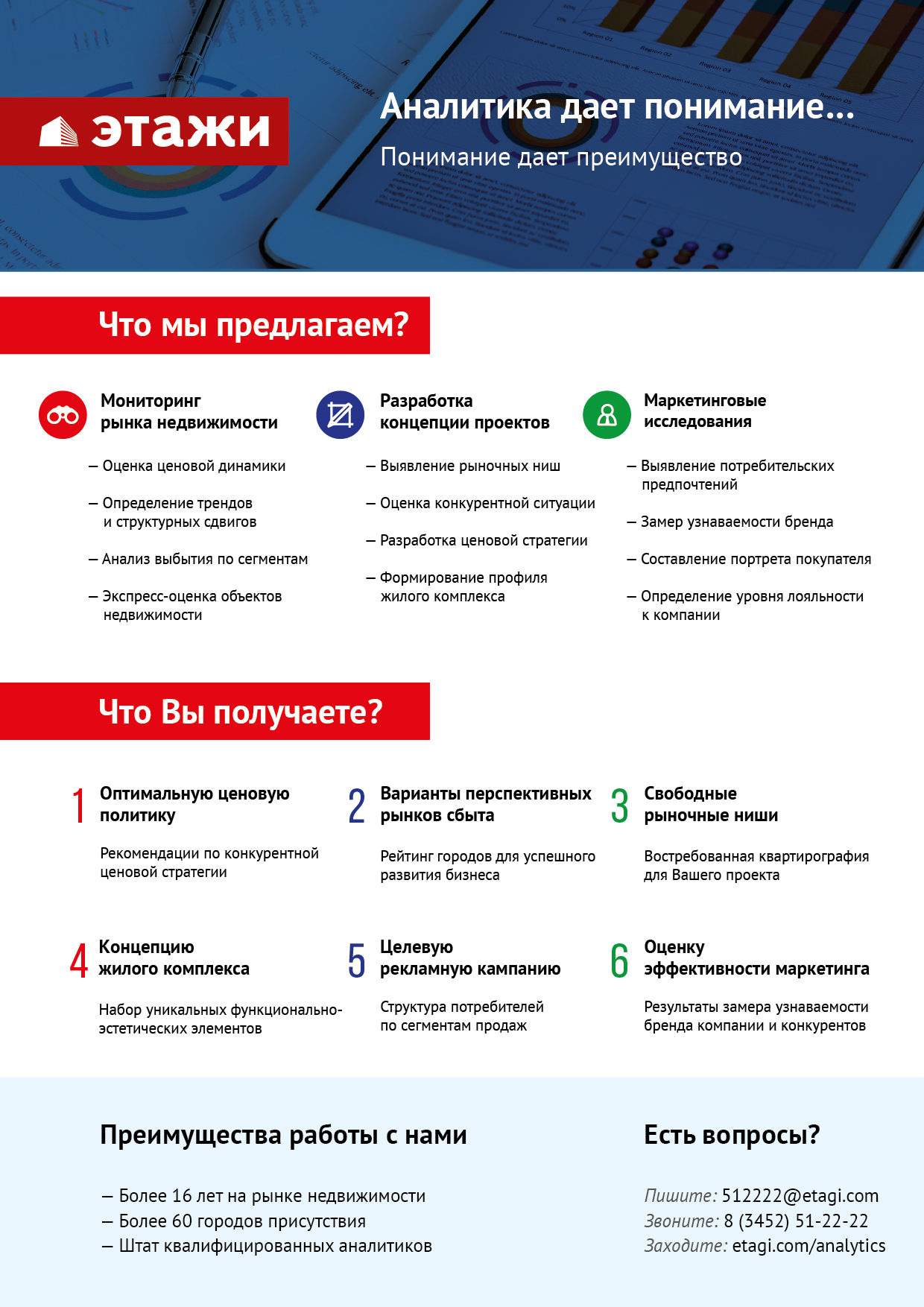 Номер столбцаПоказатель1Объем выборки, шт.2Средняя цена, руб.3СКО, руб.4Погрешность, руб.5Погрешность, %6Минимум, руб.7Максимум, руб.8Медиана, руб.9Средняя площадь, кв. м10СКО, кв. м11Погрешность, кв. м12Погрешность, %13Минимум, кв. м14Максимум, кв. м15Медиана, кв. м16Средневзвешенная, руб./кв. м17СКО, руб./кв. м18Погрешность, руб./кв. м19Погрешность, %20Минимум, руб./кв. м21Максимум, руб./кв. мКол-во комн.Тип домостроения123456789101112131415161718192021ВсеВсе6132625423934807755752,8811300007982000277150052,8720,261,643,1023,00174,0853,6649658337496106895511611,113993865517ВсеМонолитные44923623571018601962494,0711300007982000220000049,1517,711,673,4023,0087,0050,0048060939000,004400065517ВсеКирпичные16428071309298761456675,1913100004282600277150063,0423,183,635,7627,57174,0864,6044526200000,0039938605731-комн.Все261209791311828371467136,9911300007982000163000036,6517,092,125,7823,00110,8331,00572374694961219910145361,7744054655171-комн.Монолитные197177917610390971484428,3411300007982000148000032,227,061,013,1323,0046,1429,0055225781000,0044054655171-комн.Кирпичные64307902810580152665958,6613100004282600295851650,3128,267,1214,1627,57110,8343,7061202819000,0044519605732-комн.Все2642707649723231891933,2913000004253200296800059,416,450,801,3450,0076,7058,4045575036496115277923041,7443656547802-комн.Монолитные1952738617693774996203,6413000004253200301600057,364,890,701,2250,0069,4057,9047742442000,0044000530002-комн.Кирпичные6926201327995741939257,4013900004203750250000065,206,851,662,5553,6676,7067,2040186078000,0043656547803-комн.Все8729335268178421763806,0114400006631000299980080,287,171,551,9365,5696,4081,00365418054961379811874193,2539938551603-комн.Монолитные5730907087902832112126,8314400006631000302640079,617,982,132,6865,5687,0080,4538824737000,0044000490003-комн.Кирпичные30263487979792529634211,2515500004090000210000081,565,191,932,3774,5196,4081,9532307874000,003993855160